PRZETARG  NIEOGRANICZONY  O  WARTOŚCI   POWYŻEJ   30.000  EUROSPECYFIKACJA ISTOTNYCH  WARUNKÓW ZAMÓWIENIA271.7.1.2019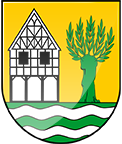 Usługi w zakresie odbierania i zagospodarowywania odpadów komunalnych
ze wszystkich nieruchomości w granicach administracyjnych Gminy Stare Pole oraz gminnego PSZOK w okresie 01.01.2020-31.08.2020Kody  CPV Główny przedmiot: CPV 90533000-2  Usługi gospodarowania odpadami Główny przedmiot: CPV 90513100-7  Usługi wywozu odpadów pochodzących z gospodarstw domowych Dodatkowy przedmiot: CPV 90511200-4 Usługi gromadzenia odpadów pochodzących z gospodarstw domowych CPV 90511300-5  Usługi zbierania śmieci CPV 90511000-2 Usługa wywozu odpadówZatwierdzam:  Wójt Gminy Stare PoleStare Pole, dnia 26.09.2019 r.ZAMAWIAJĄCY:Zamawiający:   Gmina Stare PoleNazwa: Gmina Stare PoleAdres:      	ul. Marynarki Wojennej 6, 82-220 Stare PoleTel.: 		0 55 271 35 33Faks: 		0 55 271 35 33NIP: 		579-20-58-318REGON: 	170747945e-mail: 	ug@starepole.plInternet: 	www.bip.starepole.plGodziny urzędowania:Poniedziałek, wtorek, czwartek:  730 do 1530Środa: 730 do 1700Piątek:  730 do 1400TRYB UDZIELENIA ZAMÓWIENIA2.1 Postępowanie o zamówienie publiczne prowadzone w trybie przetargu nieograniczonego, którego wartość nie przekracza kwoty określonej w przepisach wydanych  na podstawie art. 11 ust. 8 ustawy z dnia 29 stycznia 2004 r. Prawo zamówień publicznych (t. j. Dz. U. z 2018 r., poz. 1986 ze zm.).2.2. Ogólne ustalenie dotyczące przedmiotu zamówienia:Zamawiający nie dopuszcza możliwość składania ofert częściowych.Zamawiający nie dopuszcza możliwości składania ofert wariantowych.Przedmiotem niniejszego postępowania nie jest zawarcie umowy ramowej.Zamawiający nie przewiduje przeprowadzenia aukcji elektronicznej.Zamawiający nie zamierza ustanawiać dynamicznego systemu zakupów.Zamawiający nie przewiduje wyboru najkorzystniejszej oferty z zastosowaniem aukcji elektronicznej.Zamawiający informuje, iż w przedmiotowym postępowaniu nie zastosował dialogu technicznego.Postępowanie prowadzone jest w oparciu o zapisy art. 24 aa ust. 1 ustawy. Zamawiający najpierw dokona oceny ofert, a następnie zbada, czy wykonawca, którego oferta została oceniona jako najkorzystniejsza, nie podlega wykluczeniu oraz spełnia warunki udziału               w postępowaniu.2.3 W sprawach nieuregulowanych niniejszą specyfikacją mają zastosowanie przepisy ustawy           z dnia 29 stycznia 2004 r. Prawo zamówień publicznych (tekst jedn. Dz. U. z 2018 r. , poz. 1986 ze zm.).Rodzaj zamówienia: usługiMiejsce zamieszczenia ogłoszenia:- Biuletyn Zamówień Publicznych,- strona internetowa Zamawiającego -  www.bip.starepole.pl,- tablica informacyjna w miejscu publicznie dostępnym w siedzibie Zamawiającego.OPIS PRZEDMIOTU ZAMÓWIENIA:3.1 Przedmiotem zamówienia jest: Odbieranie i zagospodarowanie odpadów komunalnych niesegregowanych (zmieszanych) i selektywnie zebranych ze wszystkich nieruchomości w granicach administracyjnych gminy Stare Pole oraz gminnego PSZOK, w sposób zapewniający osiągnięcie odpowiednich poziomów recyklingu, przygotowania do ponownego użycia i odzysku innymi metodami oraz ograniczenia masy odpadów komunalnych ulegających biodegradacji przekazywanych do składowania zgodnie z obowiązującymi przepisami prawa .Wyposażenie nieruchomości w pojemniki do zbierania odpadów komunalnych niesegregowanych (zmieszanych) oraz ich utrzymanie w odpowiednim stanie sanitarnym, technicznym i porządkowym. Pojemniki stanowią własność Wykonawcy.Wyposażenie nieruchomości w urządzenia do selektywnego zbierania odpadów komunalnych (pojemniki i worki) takich jak: papier, szkło- bezbarwne i kolorowe;     tworzywa sztuczne, metale, opakowania wielomateriałowe, popioły, bioodpady
w tym odpady zielone oraz utrzymanie ich w odpowiednim stanie sanitarnym, technicznym i porządkowym.Monitorowanie na bieżąco stan technicznego pojemników, a w razie konieczności dokonanie ich naprawy, odświeżenia (np. pomalowanie, naklejenie nowych etykiet informacyjnych itp.), dezynfekcji oraz wymiany uszkodzonych lub zniszczonych pojemników. Informacje z przeprowadzonych czynności wykonawca dostarczy zamawiającemu w raporcie.Przeprowadzenie dwóch akcji w ciągu roku, promujących selektywną zbiórkę odpadów w placówkach oświatowych na terenie Gminy, w okresie wiosennym
(„Dzień Ziemi”) i okresie jesiennym ( „Sprzątanie Świata” ).Odebranie odpadów wielogabarytowych, zużytego sprzętu elektrycznego
i elektronicznego - 3 razy w roku w terminach wskazanych przez Wykonawcę
w ramach zbiórki „od krawężnika”.Szczegółowy opis przedmiotu zamówienia zawarto w załączniku nr 1 do SIWZ.Wykonawca odbierze i zagospodaruje odpady komunalne niesegregowane (zmieszane)
i selektywnie zebrane z nieruchomości, na których zamieszkują mieszkańcy, gdzie szacuje się, że przebywa 3731 osób. Wielkość ta została ustalona na podstawie złożonych przez mieszkańców deklaracji o wysokości opłaty za gospodarowanie odpadami. Wykonawca odbierze i zagospodaruje odpady komunalne zmieszane i selektywnie zebrane
z nieruchomości, na których nie zamieszkują mieszkańcy, których liczbę szacuje się na 89 podmiotów. Wykonawca otrzyma najpóźniej w dniu zawarcia umowy wykaz nieruchomości przewidzianych do obsługi. Wykonawcy zobowiązany jest wskazać instalację w szczególności instalacje komunalne do przetwarzania odpadów komunalnych, do których Wykonawca będzie przekazywał odebrane od właścicieli nieruchomości znajdujących się na terenie Gminy Stare Pole odpady komunlane.WYMÓG ZATRUDNIENIA NA PODSTAWIE UMOWY O PRACĘZamawiający stosownie do art. 29 ust. 3a ustawy Pzp, wymaga zatrudnienia przez Wykonawcę lub Podwykonawcę na podstawie umowy o pracę w rozumieniu ustawy z dnia 26 czerwca 1974 r. – Kodeks pracy osób realizujących czynności w zakresie realizacji zamówienia.4.1. Sposób i okres wymaganego zatrudnienia osób realizujących czynności w zakresie realizacji zamówienia: a) Zamawiający wymaga, aby osoby realizujące przedmiot zamówienia, które wykonywać będą czynności faktyczne związane z przedmiotem zamówienia opisane w umowie oraz
w SIWZ, zostały zatrudnione na podstawie umowy o pracę. b) Wykonawca lub podwykonawca zatrudni ww. osoby na okres realizacji zamówienia.
W przypadku rozwiązania stosunku pracy przed zakończeniem tego okresu zobowiązuje się do niezwłocznego zatrudnienia na to miejsce innej osoby. 4.2. Rodzaj czynności niezbędnych do realizacji zamówienia, których dotyczą wymagania zatrudnienia na podstawie umowy o pracę przez Wykonawcę lub podwykonawcę osób wykonujących czynności w trakcie realizacji zamówienia. Wymagania zatrudnienia na podstawie umowy o pracę przez Wykonawcę lub podwykonawcę osób wykonujących następujące czynności w zakresie realizacji zamówienia: - kierowców,- pomocników pojazdów odbierających odpady komunalne, jeżeli wykonanie tych czynności polega na wykonywaniu pracy w sposób określony w art. 22 § 1 ustawy z dnia 26 czerwca 1974 r. Kodeks pracy (t. j. Dz. U. z 2019 r. poz. 1040 z późn. zm. – dalej: kp). Zgodnie z treścią art. 22 § 1 kp przez nawiązanie stosunku pracy pracownik zobowiązuje się do wykonywania pracy określonego rodzaju na rzecz pracodawcy i pod jego kierownictwem oraz w miejscu
i czasie wyznaczonym przez pracodawcę, a pracodawca - do zatrudniania pracownika za wynagrodzeniem. Powyższy obowiązek dotyczy również podwykonawców. W związku z tym wykonawca zobowiązany jest zawrzeć w każdej umowie o podwykonawstwo stosowne zapisy zobowiązujące podwykonawców do zatrudnienia na umowę o prace wszystkich osób wykonujących wskazane wyżej czynności.4.3. Uprawnienia Zamawiającego w zakresie kontroli spełnienia przez Wykonawcę
i podwykonawcę wymagań, o których mowa w art. 29 ust. 3a. Sposób dokumentowania zatrudnienia ww. osób:a) Wykonawca na każde pisemne żądanie Zamawiającego w terminie do 5 dni roboczych przedkładał będzie zamawiającemu do wglądu aktualne oświadczenie, Wykonawcy lub Podwykonawcy o zatrudnieniu na podstawie umowy o pracę osób wykonujących czynności przy realizacji zamówienia. Oświadczenie powinno zawierać w szczególności: dokładne określenie podmiotu składającego oświadczeni, datę złożenia oświadczenia, wskazanie, że objęte realizacją zamówienia czynności wykonują osoby zatrudnione na podstawie umowy
o pracę wraz ze wskazaniem liczby tych osób, imion i nazwisk, rodzaju umowy o pracę
i wymiaru etatu oraz podpis osoby uprawnionej do złożenia oświadczenia w imieniu wykonawcy lub podwykonawcy.b) Zamawiający w każdym czasie, w szczególności w przypadku podejrzenia lub stwierdzenia w trakcie realizacji zamówienia zatrudnienia osób w innej formie niż określonej w art. 22 § 1 ustawy z dnia 26 czerwca 1974 r. – Kodeks pracy, zastrzega sobie prawo do zawnioskowania o przeprowadzenie kontroli przez Państwową Inspekcję Pracy (PIP). WIZJA LOKALNAZamawiający nie przewiduje organizacji wizji lokalnej. Wykonawcy w każdym czasie mogą dokonać wizji lokalnej na terenie gminy w celu zapoznania się z jego specyfiką, strukturą, typami zabudowy. Jakiekolwiek koszty związane z wizją lokalną ponosi Wykonawca.Zamawiający nie będzie organizował zebrania wszystkich Wykonawców w celu wyjaśnienia wątpliwości dotyczących treści Specyfikacji Istotnych Warunków Zamówienia.TERMIN WYKONANIA ZAMÓWIENIARealizacje zamówienia określa się w terminie: od 01.01.2020 r. do 31.08.2020 r.ZAMÓWIENIE NA PODSTAWIE ART. 67 USTAWY PZP. a) Zamawiający nie przewiduje udzielenia zamówień, o których mowa w art. 67 ust. 1 pkt 6 uPzp*;WARUNKI UDZIAŁU W POSTĘPOWANIU ORAZ OPIS SPOSOBU DOKONYWANIA OCENY SPEŁNIENIA TYCH WARUNKÓW:8.1. Podstawy wykluczenia:o udzielenie zamówienia mogą ubiegać się Wykonawcy, nie podlegający wykluczeniu z niniejszego postępowania o udzielenie zamówienia na podstawie art. 24 ust.1 pkt. 12-23 Ustawy. o udzielenie zamówienia mogą ubiegać się Wykonawcy, dodatkowo nie podlegający wykluczeniu z niniejszego postępowania o udzielenie zamówienia na podstawie art. 24 ust. 5 pkt. 1, 2, 4, 8 Ustawy.Z postępowania o udzielenie zamówienia zamawiający może wykluczyć wykonawcę:w stosunku do którego otwarto likwidację, w zatwierdzonym przez sąd układzie
w postępowaniu restrukturyzacyjnym jest przewidziane zaspokojenie wierzycieli przez likwidację jego majątku lub sąd zarządził likwidację jego majątku w trybie art. 332 ust. 1 ustawy z dnia 15 maja 2015 r. – Prawo restrukturyzacyjne (t.j. Dz. U. z 2019 r. poz. 243 ze zm.) lub którego upadłość ogłoszono, z wyjątkiem wykonawcy, który po ogłoszeniu upadłości zawarł układ zatwierdzony prawomocnym postanowieniem sądu, jeżeli układ nie przewiduje zaspokojenia wierzycieli przez likwidację majątku upadłego, chyba że sąd zarządził likwidację jego majątku w trybie art. 366 ust. 1 ustawy z dnia 28 lutego 2003 r. – Prawo upadłościowe (Dz. U. z 2019 r. poz. 498
z późn. zm.)); który w sposób zawiniony poważnie naruszył obowiązki zawodowe, co podważa jego uczciwość, w szczególności gdy wykonawca w wyniku zamierzonego działania lub rażącego niedbalstwa nie wykonał lub nienależycie wykonał zamówienie, co zamawiający jest w stanie wykazać za pomocą stosownych środków dowodowych;   który, z przyczyn leżących po jego stronie, nie wykonał albo nienależycie wykonał
w istotnym stopniu wcześniejszą umowę w sprawie zamówienia publicznego lub umowę koncesji, zawartą z zamawiającym, o którym mowa w art. 3 ust. 1 pkt 1–4, co doprowadziło do rozwiązania umowy lub zasądzenia odszkodowania;  który naruszył obowiązki dotyczące płatności podatków, opłat lub składek na ubezpieczenia społeczne lub zdrowotne, co zamawiający jest w stanie wykazać za pomocą stosownych środków dowodowych, z wyjątkiem przypadku, o którym mowa w ust. 1 pkt 15, chyba że wykonawca dokonał płatności należnych podatków, opłat lub składek na ubezpieczenia społeczne lub zdrowotne wraz z odsetkami lub grzywnami lub zawarł wiążące porozumienie w sprawie spłaty tych należności8.2. Warunki udziału w postępowaniuO udzielenie zamówienia mogą ubiegać się Wykonawcy, którzy spełniają warunki udziału 
w postępowaniu dotyczące:   Kompetencji lub uprawnień do prowadzenia określonej działalności zawodowej,
o ile wynika to z odrębnych przepisów:Zamawiający nie precyzuje wymagań w tym zakresie.   Sytuacji ekonomicznej lub finansowej:Warunek zostanie uznany za spełniony wówczas, gdy Wykonawca wykaże, że:- posiada opłaconą polisę, a w przypadku jej braku inny dokumentu potwierdzający, że Wykonawca jest ubezpieczony od odpowiedzialności cywilnej w zakresie prowadzonej działalności związanej z przedmiotem zamówienia w wysokości minimum 100.000,00 zł. (słownie: sto tysięcy zł.)      Zdolności technicznej lub zawodowej:Warunek zostanie uznany za spełniony wówczas, gdy Wykonawca wykaże, że:- wykonał w okresie ostatnich trzech lat przed upływem terminu składania ofert, a jeśli okres prowadzenia działalności jest krótszy – w tym okresie lub wykonuje: usługi polegające na odbieraniu odpadów komunalnych w ilości nie mniejszej niż 1000 Mg/rok. - dysponuje lub będzie dysponował samochodami specjalistycznymi spełniającymi wymagania techniczne określone przepisami ustawy Prawo o ruchu drogowym z dnia 19 czerwca 1964 r. (t.j. Dz.U. z 2018, poz. 1990 z zm.), Ustawy o utrzymaniu czystości i porządku w gminach z 13 września 1996 r. (t.j. Dz.U. z 2018, poz. 1454 ze zm.)  oraz Rozporządzenia Ministra Środowiska z dnia 11 stycznia 2013 r. (Dz.U. z 2013 r. poz. 122) w sprawie szczegółowych wymagań w zakresie odbierania odpadów komunalnych od właścicieli nieruchomości, tj.:co najmniej dwa pojazdy przystosowane do odbierania zmieszanych odpadów komunalnych,co najmniej dwa pojazdy przystosowane do odbierania selektywnie zebranych odpadów komunalnych,co najmniej jeden pojazd do odbierania odpadów bez funkcji kompaktującej do obsługi nieruchomości z trudnym dostępem.Pojazdy powinny spełniać wymagania techniczne określone w w/w rozporządzeniu. - posiada bazę magazynowo – transportową, spełniającą  wymagania określone w/w rozporządzeniu.8.3 Powołanie się w ofercie na zasoby osób trzecichWykonawca może w celu potwierdzenia spełniania warunków udziału
w postępowaniu, w stosownych sytuacjach oraz w odniesieniu do konkretnego zamówienia, lub jego części, polegać na zdolnościach technicznych lub zawodowych lub sytuacji finansowej lub ekonomicznej innych podmiotów, niezależnie od charakteru prawnego łączących go z nim stosunków prawnych.    Wykonawca, który polega na zdolnościach innych podmiotów, musi udowodnić zamawiającemu, że realizując zamówienie, będzie dysponował niezbędnymi zasobami tych podmiotów, w szczególności przedstawi zobowiązanie tych podmiotów do oddania mu do dyspozycji niezbędnych zasobów na potrzeby realizacji zamówienia. Zamawiający oceni, czy udostępniane wykonawcy przez inne podmioty zdolności techniczne lub zawodowe lub ich sytuacja finansowa lub ekonomiczna pozwalają na wykazanie przez wykonawcę spełniania warunków udziału w postępowaniu oraz zbada, czy nie zachodzą wobec tego podmiotu podstawy wykluczenia, o których mowa w art. 24 ust. 1 pkt 12-23 i art. 24 ust. 5 pkt 1 Ustawy.   W odniesieniu do warunków dotyczących wykształcenia, kwalifikacji zawodowych lub doświadczenia, wykonawcy mogą polegać na zdolnościach innych podmiotów, jeśli podmioty te zrealizują usługi, do realizacji których te zdolności są wymagane. Zamawiający może, na każdym etapie postępowania, uznać, że Wykonawca nie posiada wymaganych zdolności, jeżeli zaangażowanie zasobów technicznych lub zawodowych wykonawcy w inne przedsięwzięcia gospodarcze wykonawcy może mieć negatywny wpływ na realizację zamówienia. Jeżeli powierzenie podwykonawcy wykonania części zamówienia na usługi następuje w trakcie jego realizacji, Wykonawca na żądanie Zamawiającego przedstawi oświadczenie, o którym mowa w art. 25a ust. 1 Pzp. Jeżeli zamawiający stwierdzi, że wobec danego podwykonawcy zachodzą podstawy wykluczenia, wykonawca obowiązany jest zastąpić tego podwykonawcę lub zrezygnować z powierzenia wykonania części zamówienia podwykonawcy. Obowiązek ten stosuje się wobec dalszych podwykonawców. Powierzenie wykonania części zamówienia podwykonawcom nie zwalnia Wykonawcy
z odpowiedzialności za należyte wykonanie tego zamówienia.PODWYKONASTWO9.1. Zamawiający nie zastrzega obowiązku osobistego wykonania przez Wykonawcę kluczowych części zamówienia.9.2 Zamawiający dopuszcza udział podwykonawców w realizacji zamówienia.                                  Powierzenie realizacji części zamówienia podwykonawcom nie zwalnia Wykonawcy 
z odpowiedzialności za prawidłową realizację tego zamówienia. 9.3 Zamawiający żąda wskazania przez wykonawcę w ofercie części zamówienia, których wykonanie zamierza powierzyć podwykonawcom, wraz z podaniem firm tych podwykonawców. 9.4 Zamawiający żąda, aby przed przystąpieniem do wykonania zamówienia, Wykonawca podał nazwy albo imiona i nazwiska oraz dane kontaktowe podwykonawców i osób do kontaktu z nimi. Wykonawca zobowiązany jest zawiadomić Zamawiającego o wszelkich zmianach danych, o których mowa w zdaniu poprzedzającym, w trakcie realizacji zamówienia, oraz przekazać informacje na temat nowych podwykonawców, którym
w późniejszym okresie zamierza powierzyć realizację części zamówienia.9.5 Jeżeli Wykonawca zamierza dokonać zmiany lub rezygnacji z podwykonawcy, będącego podmiotem, na którego zasoby wykonawca powoływał się w celu wykazania spełnienia warunków udziału w postępowaniu, wykonawca jest obowiązany wykazać zamawiającemu, że proponowany inny podwykonawca lub wykonawca samodzielnie spełnia je w stopniu nie mniejszym niż podwykonawca, na które zasoby wykonawca powoływał się w trakcie postępowania o udzielenie zamówienia. 9.6 Brak informacji, o której mowa powyżej będzie uznany za stwierdzenie samodzielnego wykonania zamówienia bez udziału podwykonawców.WYKONAWCY WSPÓLNIE UBIEGAJĄCY SIĘ O UDZIELENIE ZAMÓWIENIA10.1. Wykonawcy wspólnie ubiegający się o udzielenie niniejszego zamówienia ustanawiają pełnomocnika do reprezentowania ich w niniejszym postępowaniu albo reprezentowania ich w postępowaniu i zawarcia umowy w sprawie zamówienia publicznego. W takim przypadku,  do oferty należy załączyć pełnomocnictwo w oryginale lub notarialnie poświadczonej kopii.  10.2. W przypadku wspólnego ubiegania się wykonawców o udzielenie niniejszego zamówienia, badanie braku podstaw do wykluczenia przeprowadzane będzie w odniesieniu do każdego wykonawców. Natomiast spełnianie przez wykonawców warunków udziału
w postępowaniu oceniane będzie łącznie. 10.3. Wszelka korespondencja prowadzona będzie wyłącznie z pełnomocnikiem.10.4. W przypadku wspólnego ubiegania się o zamówienie przez Wykonawców – oświadczenia określone w ppkt 11.1. – 11.2 SIWZ składa każdy z wykonawców wspólnie ubiegających się o zamówienie.   10.5 Wykonawcy wspólnie ubiegający się o udzielenie zamówienia ponoszą solidarną odpowiedzialność za niewykonanie lub nienależyte wykonanie zobowiązania. WYKAZ OŚWIADCZEŃ LUB DOKUMENTÓW, potwierdzających spełnienie warunków udziału  w  postępowaniu oraz braku wykluczeniaZgodnie z art. 24aa ust. 1 uPzp* Zamawiający najpierw dokona oceny ofert, a następnie zbada czy Wykonawca, którego oferta została oceniona jako najkorzystniejsza, nie podlega wykluczeniu oraz spełnia warunki udziału w postępowaniu.11.1 Oświadczenia i dokumenty, jakie ma dostarczyć wykonawca w celu wstępnego potwierdzenia, że spełnia warunki udziału w postępowaniu oraz nie podlega wykluczeniu (dokumenty dołączone do oferty):11.1.1. Oświadczenie Wykonawcy o spełnianiu warunków udziału w postępowaniu – załącznik nr 3,11.1.2. Oświadczenie Wykonawcy o braku podstaw do wykluczenia - załącznik nr 4,11.1.3. Zobowiązanie do oddania do dyspozycji zasobów – jeżeli Wykonawca w celu potwierdzenia spełniania warunków udziału w postępowaniu polega na zdolnościach innych podmiotów,11.1.4. Pełnomocnictwo wskazujące, że osoba występująca  w imieniu Wykonawcy jest do tego upoważniona, jeżeli nie wynika to z dokumentów potwierdzających zasady reprezentacji. Pełnomocnictwo  należy złożyć w formie oryginału lub kopii poświadczonej za zgodność  z oryginałem przez notariusza.11.1.5 Dowód wniesienia wadium     11.1.6 Oświadczenie Wykonawcy dot. wypełnienia obowiązków informacyjnych przewidzianych w art. 13 lub art. 14 RODO – załącznik nr 11.     11.1.7 Wykaz cen– załącznik nr 12 do SIWZ.11.2. Dokumenty potwierdzające spełnianie warunków udziału w postępowaniu i brak podstaw do wykluczenia, które w oparciu o art. 26 ust. 2 ustawy uPzp* zobowiązany będzie złożyć Wykonawca, którego ofertę najwyżej oceniono – na wezwanie Zamawiającego w wyznaczonym terminie nie krótszym niż 5 dni, aktualne na dzień złożenia:11.2.1. Wykaz wykonanych głównych usług, a w przypadku świadczeń okresowych lub ciągłych także wykonywanych usług, wykonanych w okresie ostatnich trzech lat przed upływem terminu składania ofert, a jeżeli okres prowadzenia działalności jest krótszy –
w tym okresie, wraz z podaniem ich wartości , przedmiotu, dat wykonania i podmiotów, na rzecz których usługi zostały wykonane, oraz załączeniem dowodów, czy zostały wykonane lub są wykonywane należycie. Dowodami są: -poświadczenie, z tym że w odniesieniu do nadal wykonywanych dostaw lub usług okresowych lub ciągłych poświadczenie powinno być wydane nie wcześniej niż na 3 miesiące przed upływem terminu składania ofert, -oświadczenie wykonawcy - jeżeli z uzasadnionych przyczyn o obiektywnym charakterze wykonawca nie jest w stanie uzyskać poświadczenia, o którym wyżej. Zamawiający uzna za dokument potwierdzający należyte wykonanie usług także  dokument określający ilość odebranych odpadów komunalnych w sprawozdaniu GUS M-09 lub pisemne oświadczenie zakładu/zakładów przetwarzających odpady komunalne o dostarczeniu odpadów komunalnych w ilości 1000 Mg/rok – załącznik nr 5 do SIWZ.11.2.2 Wykaz urządzeń technicznych dostępnych wykonawcy usług w celu realizacji zamówienia wraz z informacjami określonymi we wzorze stanowiącym załącznik nr 6 do SIWZ. 11.2.3. oświadczenie wykonawcy o niezaleganiu z opłacaniem podatków i opłat lokalnych,
o których mowa w ustawie z dnia 12 stycznia 1991 r. o podatkach i opłatach lokalnych (t.j. Dz. U. z 2018 r. poz. 1445 ze zm.), którego wzór stanowi załącznik nr 7 do SIWZ,11.2.4. zaświadczenie właściwego naczelnika urzędu skarbowego potwierdzającego, że wykonawca nie zalega z opłacaniem podatków, wystawionego nie wcześniej niż 3 miesiące przed terminem składania ofert, lub innego dokumentu potwierdzającego, że wykonawca zawarł porozumienie z właściwym organem podatkowym w sprawie spłat tych należności wraz z ewentualnymi odsetkami lub grzywnami, w szczególności uzyskał przewidziane prawem zwolnienie, odroczenie lub rozłożenie na raty zaległych płatności lub wstrzymanie
w całości wykonania decyzji właściwego organu,11.2.5. zaświadczenia właściwej terenowej jednostki organizacyjnej Zakładu Ubezpieczeń Społecznych lub Kasy Rolniczego Ubezpieczenia Społecznego albo innego dokumentu potwierdzającego, że wykonawca nie zalega z opłacaniem składek na ubezpieczenie społeczne lub zdrowotne, wystawionego nie wcześniej niż 3 miesiące przed upływem terminu składania ofert lub innego dokumentu potwierdzającego, że wykonawca zawarł porozumienie z właściwym organem w sprawie spłat tych należności wraz z ewentualnymi odsetkami lub grzywnami, w szczególności uzyskał przewidziane prawem zwolnienie, odroczenie lub rozłożenie na raty zaległych płatności lub wstrzymanie w całości wykonania decyzji właściwego organu,11.2.6. oświadczenie wykonawcy o braku orzeczenia wobec niego tytułem środka zapobiegawczego zakazu ubiegania się o zamówienie publiczne, którego wzór stanowi załącznik nr 8 do SIWZ,11.2.7. odpis z właściwego rejestru lub centralnej ewidencji i informacji o działalności gospodarczej jeżeli odrębne przepisy wymagają do takiego rejestru w celu potwierdzenia braku podstaw do wykluczenia określonych w art. 24 ust 5 pkt 1 ustawy Pzp. W przypadku gdy rejestr jest dostępny publicznie nie wymaga się złożenia tego dokumentu (dotyczy np. rejestru przedsiębiorców KRS, CEIDG),11.2.8. Ponadto, w terminie 3 dni od zamieszczenia przez Zamawiającego informacji
z otwarcia ofert na stronie internetowej, na której udostępniana jest SIWZ, Wykonawcy składają bez wezwania oświadczenie o przynależności lub braku przynależności do tej samej grupy kapitałowej oraz, w przypadku przynależności do tej samej grupy kapitałowej, dowody potwierdzające, że powiązania z innym wykonawcą nie prowadzą do zakłócenia konkurencji w postępowaniu. Wzór oświadczenia stanowi załącznik nr 9 do SIWZ. 11.3. Jeżeli Wykonawca ma siedzibę lub miejsce zamieszkania poza terytorium Rzeczypospolitej Polskiej:  11.3.1. Zamiast dokumentów, o których mowa w pkt. 11.2.7 składa dokument potwierdzający, że nie otwarto jego likwidacji ani nie ogłoszono upadłości, wystawiony nie wcześniej niż 6 miesięcy przed upływem terminu składania ofert. 11.3.2.  Jeżeli w kraju, w którym Wykonawca ma siedzibę lub miejsce zamieszkania lub miejsce zamieszkania ma osoba, której dokument dotyczy, nie wydaje się dokumentów,
o których mowa w ust. 11.3.1., zastępuje się je dokumentem zawierającym odpowiednio oświadczenie Wykonawcy, ze wskazaniem osoby albo osób uprawnionych do jego reprezentacji, lub oświadczenie osoby, której dokument miał dotyczyć, złożone przed notariuszem lub przed organem sądowym, administracyjnym albo organem samorządu zawodowego lub gospodarczego właściwym ze względu na siedzibę lub miejsce zamieszkania Wykonawcy lub miejsce zamieszkania tej osoby, złożone nie wcześniej niż 6 miesięcy przed upływem terminu składania ofert. 11.4. Na potwierdzenie, czy Wykonawca będzie dysponował zasobami innych podmiotów
w celu wykazania spełnienia warunków, o których mowa w pkt 8.2., w stopniu niezbędnym dla należytego wykonania zamówienia oraz oceny, czy stosunek łączący Wykonawcę z tymi podmiotami gwarantuje rzeczywisty dostęp do ich zasobów Zamawiający wymaga złożenia następujących dokumentów (zobowiązania o treści) z których będzie wynikać: 11.4.1. zakres dostępnych wykonawcy zasobów innego podmiotu, 11.4.2. sposób wykorzystania zasobów innego podmiotu, przez Wykonawcę, przy wykonywaniu zamówienia publicznego,11.4.3. zakres i okres udziału innego podmiotu przy wykonywaniu zamówienia publicznego, 11.4.4. oraz czy inne podmioty na zdolności których wykonawca powołuje się w odniesieniu do warunków udziału w postępowaniu dotyczących wykształcenia, kwalifikacji zawodowych lub doświadczenia, zrealizują usługi, których wskazane zdolności dotyczą. 11.5. Jeżeli zdolności zawodowe lub sytuacja ekonomiczna lub finansowa, podmiotu,
o którym mowa wyżej, nie potwierdzą spełnienia przez Wykonawcę warunków udziału
w postępowaniu lub zachodzą wobec tych podmiotów podstawy wykluczenia, zamawiający żąda, aby wykonawca w terminie 10 dni od otrzymania wezwania:  zastąpił ten podmiot innym podmiotem lub podmiotami, lub zobowiązał się do osobistego wykonania odpowiedniej części zamówienia, jeżeli wykaże zdolności techniczne lub zawodowe lub sytuację finansową lub ekonomiczną, na których polegał korzystając z potencjału podmiotu trzeciego.  11.6. Zamawiający wymaga, aby w sytuacji gdy oferta wykonawcy, który wykazując się spełnieniem warunków udziału w postępowaniu polegał na zasobach innych podmiotów na zasadach określonych w art. 22a ustawy Pzp, została uznana za najkorzystniejszą, Wykonawca przedstawił w odniesieniu do tych podmiotów dokumenty wymienione w ppkt  11.2.3 do 11.2.7, potwierdzające brak podstaw do wykluczenia z postępowania
o udzielenie zamówienia publicznego. 11.7. Wszystkie oświadczenia, o których mowa w pkt 11.1 i pkt. 11.2 składane są w oryginale, zaś pozostałe dokumenty, mogą być składane w formie oryginału lub kopii poświadczonej za zgodność z oryginałem. Poświadczenia powinien dokonać odpowiednio Wykonawca, podmiot, na którego zdolnościach wykonawca polega, wykonawcy wspólnie ubiegający się
o udzielenie zamówienia albo podwykonawca w zakresie dokumentów, które każdego z nich dotyczą. 11.8. Dokumenty sporządzone w języku obcym muszą być składane wraz z tłumaczeniem na język polski. 11.9. W przypadku złożenia przez wykonawców dokumentów zawierających dane wyrażone w innych walutach niż PLN, Zamawiający jako kurs przeliczeniowy waluty, w której oszacowano daną wartość, przyjmie średni kurs Narodowego Banku Polskiego (NBP) obowiązujący w dniu składania ofert.  INFORMACJA O SPOSOBIE POROZUMIENIA SIĘ ZAMAWIAJĄCEGO
Z WYKONAWCAMI oraz przekazywanie oświadczeń lub dokumentów,
a także wskazanie osób uprawnionych do porozumiewania się
z Wykonawcami12.1. Pracownikami  uprawnionymi  do  bezpośredniego kontaktowania się z Wykonawcami są : Agnieszka Skotarek, a.skotarek@starepole.pl, tel. 55 271 35 33 wew. 37Aleksandra Kiliszewska, a.kiliszewska@starepole.pl, tel. 55 271 35 33 wew. 35Poniedziałek, wtorek, czwartek:  730 do 1530Środa: 730 do 1700Piątek:  730 do 140012.2 Oświadczenia,  wnioski,  zawiadomienia  oraz  informacje  Zamawiający  i  Wykonawcy  przekazują pisemnie, faxem lub drogą elektroniczną. W przypadku przekazywania wymienionych dokumentów faxem lub drogą elektroniczną, każda ze stron na żądanie drugiej  niezwłocznie potwierdza fakt ich otrzymania.  12.3. Treść  zapytań  do  treści  specyfikacji  istotnych  warunków  zamówienia  wraz
z wyjaśnieniami - Zamawiający  będzie  przekazywał  wykonawcom, którym  przekazał  SIWZ, bez  ujawniania  źródła  zapytania,  oraz  ich  treść  umieści  na  stronie  internetowej  www.bip.starepole.plWYMAGANIA DOTYCZĄCE WADIUM13.1. Kwota  -  każda oferta musi być zabezpieczona wadium o wartości 10 000,0013.2 Wadium może być wnoszone w jednej lub kilku następujących formach: pieniądzu, poręczeniach bankowych lub poręczeniach spółdzielczej kasy oszczędnościowo – kredytowej, z tym, że poręczenie kasy jest zawsze poręczeniem pieniężnym, gwarancjach bankowych, gwarancjach ubezpieczeniowych, poręczeniach udzielanych przez podmioty, o których mowa w art. 6b ust. 5 pkt 2 ustawy z dnia  9 listopada 2000r. o utworzeniu Polskiej Agencji Rozwoju Przedsiębiorczości (t.j. Dz. U. z 2019, poz. 310 ze zm.). Wykonawcy przysługuje prawo do dokonania zmiany formy wniesionego wadium na każdym etapie prowadzonego postępowania.13.3. Sposób  wniesienia wadium  w  formie  pieniężnej - wadium w formie pieniężnej należy wnieść w terminie do dnia 11.10.2019 r. do godz. 10:00 na rachunek bankowy Zamawiającego :BS Malbork O/Stare Pole   75 8303 0006 0040 0400 0329 0017z podaniem tytułu wpłaty : wadium na przetarg Nr 271.7.1.2019Wniesienie wadium w pieniądzu będzie skuteczne jeżeli w podanym terminie znajdzie się na rachunku bankowym Zamawiającego. 13.4. Sposób wniesienia wadium w pozostałych formach.Wadium wnoszone w formie poręczenia bankowego lub spółdzielczej kasy oszczędnościowo - kredytowej, gwarancji bankowej, gwarancji ubezpieczeniowej lub poręczeniach udzielonych przez Polską Agencję Rozwoju Przedsiębiorczości, należy złożyć w formie oryginału w oddzielnej kopercie opisanej WADIUM do zadania :Usługi w zakresie odbierania i zagospodarowywania odpadów komunalnych
ze wszystkich nieruchomości w granicach administracyjnych Gminy Stare Pole oraz gminnego PSZOK w okresie 01.01.2020-31.08.2020	Z treści gwarancji (poręczenia) musi jednoznacznie wynikać jaki jest sposób reprezentacji gwaranta. Gwarancja musi być podpisana przez upoważnionego (upełnomocnionego) przedstawiciela Gwaranta. Podpis winien być sporządzony w sposób umożliwiający jego identyfikację np. złożony wraz  z imienną pieczątką lub czytelny (z podaniem imienia
i nazwiska). Z treści gwarancji powinno wynikać bezwarunkowe, na każde pisemne żądanie zgłoszone przez Zamawiającego w terminie związania z ofertą, zobowiązanie Gwaranta do wypłaty Zamawiającemu pełnej kwoty wadium w okolicznościach określonych w art. 46 ust. 5 ustawy Prawo zamówień publicznych.13.5. Skutki nie wniesienia wadium - Wykonawca, który nie wniesie wadium lub nie zabezpieczy oferty akceptowalną formą wadium zostanie wykluczony z postępowania, a jego oferta zostanie uznana za odrzuconą.13.6. Zwrot wadium - wadium zostanie zwrócone zgodnie z art. 46 uPzp *.  Zamawiający zwraca wadium wszystkim Wykonawcom niezwłocznie po wyborze oferty najkorzystniejszej lub unieważnieniu postępowania, z wyjątkiem Wykonawcy, którego oferta została wybrana jako najkorzystniejsza, z zastrzeżeniem ust. 4a. Wykonawcy którego oferta została wybrana jako najkorzystniejsza zamawiający zwraca wadium niezwłocznie po zawarciu umowy w sprawie zamówienia publicznego oraz wniesieniu zabezpieczenia należytego wykonania umowy, jeżeli jego wniesienia żądano. Zamawiający zwraca niezwłocznie wadium na wniosek Wykonawcy, który wycofał ofertę przed upływem terminu składania ofert. Wadium wniesione w pieniądzu  zostanie zwrócone wraz z odsetkami wynikającymi z umowy rachunku bankowego, na którym było ono przechowywane,  pomniejszone o koszty prowadzenia rachunku bankowego oraz prowizji bankowej za przelew pieniędzy na rachunek bankowy wskazany przez Wykonawcę. Wadium Wykonawcy, którego oferta została wybrana, zostanie zatrzymane wraz z odsetkami 
w przypadku, gdy Wykonawca: odmówi podpisania umowy na warunkach określonych w ofercie, nie wniesie zabezpieczenia należytego wykonania umowy, zawarcie umowy stanie się niemożliwe z przyczyn leżących po stronie Wykonawcy.wykonawca w odpowiedzi na wezwanie, o którym mowa w art. 26 ust. 3 i 3a ustawy Pzp,
		z przyczyn leżących po jego stronie, nie złożył oświadczeń lub dokumentów potwierdzających 		okoliczności, o których mowa w art. 25 ust. 1 ustawy Pzp, oświadczenia, o którym mowa w 		art. 25a ust. 1 ustawy Pzp, pełnomocnictw lub nie wyraził zgody na poprawienie omyłki, o 		której mowa w art. 87 ust. 2 pkt 3 ustawy Pzp, co spowodowało brak możliwości wybrania 		oferty złożonej przez Wykonawcę jako najkorzystniejszej.W przypadku wniesienia wadium w pieniądzu Wykonawca może wyrazić zgodę na zaliczenie kwoty wadium na poczet zabezpieczenia należytego wykonania umowyTERMIN ZWIĄZANIA OFERTĄ14.1. Wykonawca jest związany ofertą przez okres 30 dni.  14.2. Bieg terminu związania ofertą rozpoczyna się wraz z upływem terminu składania ofert.14.3 Wykonawca samodzielnie lub na wniosek Zamawiającego może przedłużyć termin związania ofertą, z tym że Zamawiający może tylko raz, co najmniej na 3 dni przed upływem terminu związania ofertą, zwrócić się do Wykonawców o wyrażenie zgody na przedłużenie tego terminu o oznaczony okres, nie dłuższy jednak niż 60 dni.OPIS SPOSOBU PRZYGOTOWANIA OFERT15.1 Oferta powinna być przygotowana według poniższych zasad: a) każdy oferent składa tylko jedną ofertę w 1 egzemplarzu,b) oferta  powinna być przygotowana w formie pisemnej w języku polskim, c) każda strona oferty musi być podpisana przez Wykonawcę,d) wszystkie strony oferty  należy  ponumerować,e) zaleca się, aby oferta wraz ze wszystkimi załącznikami była spięta w sposób uniemożliwiający jej zdekompletowanie,f) ofertę należy włożyć do koperty i opisać:15.2 Kopertę należy zaadresować na adres:Urząd Gminy  Stare Pole, ul. Marynarki Wojennej 6, 82-220 Stare Pole I p. Sekretariat15.3 Koperta powinna zawierać pieczątkę ( nazwa , adres) Wykonawcy.- formularz oferty - załącznik nr 2 do SIWZ;- oświadczenie - załącznik nr 3 do SIWZ,- oświadczenie - załącznik nr  4 do SIWZ, - zobowiązanie innych podmiotów do udostępnienia zasobów, o ile wykonawca polega na takich zasobach w celu wykazania spełnienia warunków;  - dowód wniesienia wadium,- pełnomocnictwo- oświadczenie Wykonawcy dot. wypełnienia obowiązków informacyjnych przewidzianych w art. 13 lub art. 14 RODO – załącznik nr 11 do SIWZ.    15.4. Obowiązkiem Wykonawcy jest złożenie oferty w sposób gwarantujący zachowanie poufności jej treści oraz zabezpieczający jej nienaruszalność do terminu otwarcia ofert (nieprzejrzysta, zamknięta koperta). Zamawiający nie ponosi odpowiedzialności za zdarzenia wynikające z nienależytego oznakowania koperty/opakowania lub braku którejkolwiek z wymaganych informacji.15.5. Wykonawca, może wprowadzić zmiany lub wycofać złożoną przez siebie ofertę. Zmiana, jak i wycofanie oferty, wymagają zachowania formy pisemnej. Zmiany lub wycofanie oferty są skuteczne wówczas, gdy zostały dokonane przed upływem terminu składania ofert. Zmiana lub wycofanie oferty odbywa się w taki sam sposób jak złożenie oferty. Wycofanie złożonej oferty następuje poprzez złożenie pisemnego powiadomienia podpisanego przez umocowanego na piśmie przedstawiciela Wykonawcy. Do pisma należy dołączyć dokument, z którego wynika prawo osoby podpisującej informację do reprezentowania Wykonawcy. Takie oferty zostaną odesłane Wykonawcom bez otwierania. Koperty oznaczone „WYCOFANE” zostaną odczytane w pierwszej kolejności bez otwierania oferty, której dotyczy wycofanie. Koperty oznaczone „ZMIANA” zostaną otwarte i odczytane wraz z odczytaniem oferty, której dotyczy ta zmiana.MIEJSCE ORAZ TERMIN SKŁADANIA I OTWARCIA OFERT16.1. Miejsce i termin składania  ofert -  Ofertę należy złożyć w siedzibie Zamawiającego: Urząd Gminy Stare Pole ul. Marynarki Wojennej 6, 82-220 Stare Pole, I p. sekretariat,do dnia 11.10.2019 r. do godz. 10.00.16.2. Miejsce i termin otwarcia ofert  -   otwarcie  ofert  odbędzie się w siedzibie Zamawiającego: Urząd Gminy Stare Pole ul. Marynarki Wojennej 6, 82-220 Stare Pole, I p. Sala nr 20 dnia  11.10.2019 r. o godz. 10.15.16.3 Wykonawcy mogą uczestniczyć w publicznej sesji otwarcia ofert. W przypadku  nieobecności Wykonawcy przy otwieraniu ofert,  Zamawiający prześle jemu informację
z otwarcia ofert na pisemny wniosek.16.4 Oferty złożone po terminie zostaną zwrócone wykonawcy bez otwierania, niezwłocznie.16.5 Zamawiający poprawia w tekście oferty oczywiste omyłki pisarskie oraz omyłki rachunkowe w obliczeniu ceny, niezwłocznie zawiadamiając o tym wszystkich Wykonawców, którzy złożyli oferty. Zasady poprawiania omyłek rachunkowych określone zostały w art. 87 ust. 2 uPzp*. W celu wyboru wykonawcy, wszystkie oferty zostaną dokładnie sprawdzone pod względem spełniania wymagań ustawy Prawo zamówień publicznych i SIWZ. Zamawiający, na wniosek Wykonawców, którzy nie byli obecni przy otwarciu ofert, przekaże im niezwłocznie informacje o których mowa powyżej.16.6 Niezwłocznie po otwarciu ofert Zamawiający zamieszcza na stronie internetowej informacje dotyczące:a) kwoty, jaką zamierza przeznaczyć na sfinansowanie zamówienia,b) firm oraz adresów Wykonawców, którzy złożyli oferty w terminie,c) ceny, terminu wykonania zamówienia, okresu gwarancji i warunków płatności zawartych 
w ofertach.KRYTERIUM OCENY OFERT17.1. Opis sposobu obliczenia ceny.a) Wykonawca określa cenę realizacji zamówienia poprzez wskazanie w Formularzu ofertowym sporządzonym wg wzoru stanowiącego załącznik nr 2 do SIWZ łącznej ceny ofertowej brutto za realizację przedmiotu zamówienia. b) Cena oferty uwzględnia wszystkie zobowiązania, musi być podana w PLN cyfrowo
i słownie.c) Cena podana w ofercie winna obejmować wszystkie koszty i składniki związane
z wykonaniem zamówienia oraz warunkami stawianymi przez Zamawiającego. d) Cenę należy określić w wartości netto i brutto (z podatkiem VAT) w złotych polskich.e) Cena oferty jest ceną brutto zawierającą podatek VAT. f) Cena może być tylko jedna za oferowany przedmiot zamówienia, nie dopuszcza się wariantowości cen. g) Zamawiający nie dopuszcza rozliczeń w walutach obcych. h) Cena nie ulega zmianie przez okres ważności oferty (związania ofertą). i) Zgodnie z art. 91 ust 3a PZP jeżeli złożono ofertę, której wybór prowadziłby do powstania
u Zamawiającego obowiązku podatkowego zgodnie z przepisami o podatku od towarów
i usług, Zamawiający w celu oceny takiej oferty dolicza do przedstawionej w niej ceny podatek od towarów i usług, który miałby obowiązek rozliczyć zgodnie z tymi przepisami. Wykonawca, składając ofertę, informuje Zamawiającego, czy wybór oferty będzie prowadzić do powstania u Zamawiającego obowiązku podatkowego, wskazując nazwę (rodzaj) towaru lub usługi, których dostawa lub świadczenie będzie prowadzić do jego powstania oraz wskazując ich wartość bez kwoty podatku.j) W trakcie badania ofert Zamawiający ma prawo poprawić omyłki w tekście ofert, zgodnie
z art. 87 ust. 2 w/w ustawy.17.2 Opis kryterium, którymi zamawiający będzie się kierował przy wyborze oferty, wraz
z podaniem wag tych kryteriów i sposobu oceny ofert.Komisja dokona oceny ofert na podstawie następujących kryteriów i ich znaczenia:17.2.1. Kryterium ceny oferty (C)Ocena ofert w zakresie kryterium ceny oferty zostanie dokonana wg następującej zasady: a) Kryterium „Cena” będzie rozpatrywane na podstawie ceny brutto Wykonawcy podanej                            w Formularzu ofertowym – waga 60% = 60 pkt b) Do oceny w kryterium „cena oferty” będzie brana pod uwagę cena brutto zaoferowana przez wykonawcę w Formularzu Ofertowym Wykonawcy, czyli zawierająca należny podatek od towarów i usług (VAT). Oferta wypełniająca w najwyższym stopniu wymagania określonego kryterium, otrzyma maksymalną ilość punktów, czyli 60 pkt.; c) Pozostałym Wykonawcom, spełniającym wymagania kryteriów specyfikacji przypisana zostanie odpowiednio mniejsza liczba punktów, obliczona wg poniższego wzoru, zastosowanego do obliczania punktowego.              najniższa oferowana cena brutto spośród wszystkich ważnych ofertA =    -------------------------------------------------------------------          cena oferowana brutto badanej oferty17.2.2. Kryterium Termin płatności faktury (TP)Kryterium „Termin płatności faktury” będzie rozpatrywane na podstawie deklaracji Wykonawcy podanej w Formularzu ofertowym – waga 40% = 40 pkt. Ocena ofert w zakresie kryterium termin płatności faktury zostanie dokonana wg następującej zasady:W kryterium termin płatności faktury, przy obliczaniu liczby punktów Zamawiający zastosuje następujące wyliczenie:a)  termin płatności faktury wynoszący 7 dni kalendarzowych – 0 punktówb)  termin płatności faktury wynoszący 14 dni kalendarzowych – 10 punkt,c)  termin płatności faktury wynoszący 21 dni kalendarzowych – 20 punkty,d)  termin płatności faktury wynoszący 30 dni kalendarzowych – 40 punktów, Jeżeli Wykonawca w ofercie nie wskaże terminu płatności faktury, Zamawiający przyjmie, że oferuje on minimalny termin tj. 7 dni i przyzna 0 punktów. W przypadku zaaferowania przez Wykonawcę terminu płatności faktury krótszego niż 7 dni Zamawiający odrzuci ofertę. Wykonawcy oferują termin płatności w pełnych dniach (7 dni, 14 dni, 21 dni, 30 dni).Wykonawca oferujący termin ponad 30 dni, otrzyma maksymalna liczbę punktów.Zamawiający poprawi w ofercie oczywiste omyłki pisarskie, oczywiste omyłki rachunkowe
z uwzględnieniem konsekwencji rachunkowych dokonanych poprawek oraz inne omyłki polegające na niezgodności oferty z treścią SIWZ, niepowodujące istotnych zmian w treści oferty, niezwłocznie zawiadamiając o tym Wykonawcę, którego oferta została poprawiona.SPOSÓB OCENY: Z PORÓWNANIA OTRZYMANYCH WYNIKÓW.a) Za najkorzystniejszą zostanie uznana oferta, która uzyska w sumie najwyższą łączną liczbę przyznanych punktów, oferta może uzyskać maksymalnie 100 punktów.b) Jeżeli nie można wybrać oferty najkorzystniejszej z uwagi na to, że dwie lub więcej ofert przedstawia taki sam bilans ceny i innych kryteriów oceny ofert, Zamawiający spośród tych ofert wybiera ofertę z najniższą ceną, a jeżeli zostały złożone oferty o takiej samej cenie, Zamawiający wzywa Wykonawców, którzy złożyli te oferty, do złożenia w terminie określonym przez Zamawiającego ofert dodatkowych. c) Zamawiający po wyborze oferty najkorzystniejszej zawiadomi wszystkich Wykonawców o wyniku postępowania i przekaże informację zgodnie z art. 92 ustawy Pzp. INFORMACJĘ O FORMALNOŚCIACH, JAKIE POWINNY ZOSTAĆ DOPEŁNIONE PO WYBORZE OFERTY W CELU ZAWARCIA UMOWY.18.1. Niezwłocznie  po  wyborze  najkorzystniejszej  oferty  Zamawiający  zawiadomi  Wykonawców, którzy  złożyli  oferty  o:wyborze  najkorzystniejszej oferty, podając  nazwę albo imię i nazwisko, siedzibę albo miejsce zamieszkania i adres, jeżeli jest miejscem wykonywania działalności Wykonawcy, którego  ofertę  wybrano   oraz   nazwy albo imiona i nazwiska, siedziby albo miejsca zamieszkania i adresy, jeżeli są miejscami wykonywania działalności Wykonawców, którzy złożyli oferty, a także punktację przyznaną  ofertom  w  każdym  kryterium  oceny  ofert i  łączną  punktację,Wykonawcach, którzy  zostali  wykluczeni,Wykonawcach,  których  oferty  zostały  odrzucone, powodach odrzucenia oferty, 
a w przypadkach, o których mowa w art. 89 ust. 4 i 5, braku równoważności lub braku spełniania wymagań dotyczących wydajności lub funkcjonalności,Wykonawcach, którzy  złożyli oferty niepodlegające odrzuceniu, ale nie zostali zaproszeni do kolejnego etapu negocjacji albo dialogu,dopuszczeniu do dynamicznego systemu zakupów,nieustanowieniu dynamicznego systemu zakupów,unieważnieniu postępowania, podając uzasadnienie faktyczne i prawne.18.2. Niezwłocznie  po  wyborze  najkorzystniejszej  oferty  Zamawiający  zamieści  informacje na stronie  internetowej  www.bip.starepole.pl  oraz  na  tablicy  ogłoszeniowej  w  siedzibie  Zamawiającego.18.3. Umowa w sprawie zamówienia zawarta zostanie w terminach określonych w art. 94 uPzp*  18.4. Jeżeli Wykonawca, którego oferta zostanie wybrana, uchylać się będzie od zawarcia umowy w sprawie zamówienia publicznego lub nie wniesie zabezpieczenia należytego wykonania umowy, Zamawiający dokona wyboru oferty najkorzystniejszej spośród pozostałych ofert, bez przeprowadzania ich ponownego badania i oceny, chyba że zachodzić będą przesłanki unieważnienia postępowania określone w art. 93 ust.1 uPzp*.18.5 Najpóźniej do dnia podpisania umowy Wykonawca zobowiązany jest dostarczyć:18.5.1 dowód wniesienia zabezpieczenia należytego wykonania zamówienia,18.5.2 dokumenty regulujące współpracę podmiotów występujących wspólnie, potwierdzające zawarcie konsorcjum/spółki cywilnej, podpisane przez wszystkich partnerów (np. kopia zawartej umowy, porozumienia) – w przypadku gdy jako najkorzystniejsza została wybrana oferta złożona przez podmioty występujące wspólnie;18.5.3 kopię umowy z RIPOK lub instalacja zastępczą;  18.5.4 złożenia wpisu do rejestru działalności regulowanej prowadzonego przez Wójta, obejmującego kody odpadów, zgodnie z przedmiotem zamówienia.WYMAGANIA DOTYCZĄCE ZABEZPIECZENIA NALEŻYTEGO WYKONANIA UMOWYZamawiający żądać będzie od Wykonawcy, którego oferta zostanie                                                                                                                                                                                wybrana jako najkorzystniejsza wniesienia zabezpieczenia należytego wykonania umowy  zw. dalej „zabezpieczeniem”, w wysokości 5 % łącznej ceny oferty brutto.Zabezpieczenie należytego wykonania umowy może być wnoszone w:pieniądzu ,poręczeniach bankowych  lub  poręczeniach  spółdzielczej  kasy  oszczędnościowo  -  kredytowej,  z  tym  że  zobowiązanie  kasy  jest  zawsze  zobowiązaniem  pieniężnym,gwarancjach bankowych,gwarancjach ubezpieczeniowych,poręczeniach udzielanych przez podmioty, o których mowa w art. 6 b ust. 5 pkt 2   ustawy z dnia 9 listopada 2000 r. o utworzeniu Polskiej Agencji Rozwoju Przedsiębiorczości  (t.j. Dz. U. z 2019 r. poz. 310 ze zm. ).Zabezpieczenie wnoszone w pieniądzu Zamawiający przechowuje na oprocentowanym rachunku bankowym i zwraca z odsetkami wynikającymi z umowy rachunku bankowego, na którym było ono przechowywane, pomniejszone o koszty prowadzenia rachunku oraz prowizji bankowej za przelew pieniędzy na rachunek bankowy wykonawcy. Zabezpieczenie wnoszone w pieniądzu należy wpłacić na rachunek:BS Malbork O/Stare Pole 75 8303 0006 0040 0400 0329 0017Zwrotu zabezpieczenia należytego wykonania umowy Zamawiający dokona w sposób zgodny                                      z art. 151  uPzp*.Istotne dla stron postanowienia, które zostaną wprowadzone do treści zawieranej umowy w sprawie zamówienia publicznego, ogólne warunki umowy albo wzór umowy, jeżeli Zamawiający wymaga od Wykonawcy, aby zawarł z nim umowę w sprawie zamówienia publicznego na takich warunkach:20.1. Zamawiający dopuszcza możliwość dokonania zmian w umowie dotyczącej przedmiotu zamówienia, które przewidziane zostały we wzorze umowy.20.2. Zamawiający przekazuje wzór umowy -  stanowiący  załącznik  nr 10 do SIWZ , która będzie zawarta w sprawie zamówienia publicznego.   20.3. Umowa zostanie zawarta w miejscu i terminie wyznaczonym przez Zamawiającego.  20.4. Jeżeli Wykonawca, którego oferta została wybrana, będzie uchylał się od zawarcia umowy, Zamawiający w imieniu i na rzecz Inwestora może wybrać ofertę najkorzystniejszą spośród pozostałych ofert, bez przeprowadzania ich ponownej oceny, chyba że zajdą przesłanki do unieważnienia postępowania określone w art. 93 ust. 1 ustawy Prawo zamówień publicznych. 20.5. Osoby reprezentujące Wykonawcę przy podpisywaniu umowy muszą posiadać ze sobą dokumenty potwierdzające ich umocowanie do podpisania umowy, o ile takie umocowanie nie będzie wynikało z dokumentów załączonych do oferty.  Pouczenie o środkach ochrony prawnej przysługujących Wykonawcy w toku postępowania o udzielenie zamówienia: 21.1 Wykonawcom, uczestnikom konkursu oraz innym podmiotom, jeżeli mają lub mieli  interes w uzyskaniu zamówienia oraz ponieśli lub mogą ponieść szkodę w wyniku naruszenia przez zamawiającego przepisów ustawy Prawo zamówień publicznych przysługują środki ochrony prawnej określone w Dziale VI ustawy Prawo zamówień publicznych.21.2 Odwołanie przysługuje wyłącznie od niezgodnej z przepisami ustawy czynności Zamawiającego podjętej w postępowaniu o udzielenie zamówienia lub zaniechania czynności, do której Zamawiający jest zobowiązany na podstawie ustawy. 21.3 Odwołanie przysługuje wyłącznie wobec czynności:             a)  określenia warunków udziału w postępowaniu;             b)  wykluczenia odwołującego z postępowania o udzielenie zamówienia;             c) odrzucenia oferty odwołującego;             d) opisu przedmiotu zamówienia;             e) wyboru najkorzystniejszej oferty.21.4  Odwołanie powinno wskazywać czynność lub zaniechanie czynności           Zamawiającego, której zarzuca się niezgodność z przepisami ustawy, zawierać zwięzłe przedstawienie  zarzutów, określać żądanie oraz wskazywać okoliczności faktyczne i prawne uzasadniające wniesienie odwołania.   21.5  Odwołanie wnosi się do Prezesa Krajowej Izby Odwoławczej w formie pisemnej albo elektronicznej  w terminach podanych  w art. 182 ustawy Prawo zamówień publicznych.     Informacja dotycząca walut obcych, w jakich mogą być prowadzone rozliczenia między Zamawiającym a Wykonawcą, jeżeli Zamawiający przewiduje rozliczenia w walutach obcych:Zamawiający nie przewiduje  prowadzenia rozliczeń w walutach obcych.Informacja o wysokości zwrotu kosztów udziału w postępowaniu, jeżeli Zamawiający przewiduje ich zwrot:Zamawiający nie przewiduje  zwrotu kosztów udziału w postępowaniu.OBOWIĄZEK INFORMACYJNY wynikający z  art. 13 RODO w przypadku zbierania danych osobowych bezpośrednio od osoby fizycznej której dane dotyczą, w celu związanym z postępowanie o udzielenie zamówienia publicznegoZgodnie z art. 13 ust. 1 i 2 rozporządzenia Parlamentu Europejskiego i Rady (UE) 2016/679 z dnia 27 kwietnia 2016 r. w sprawie ochrony osób fizycznych w związku z przetwarzaniem danych osobowych i w sprawie swobodnego przepływu takich danych oraz uchylenia dyrektywy 95/46/WE (ogólne rozporządzenie o ochronie danych) (Dz. Urz. UE L 119 z 04.05.2016, str. 1), dalej „RODO”, informuję, że: Administratorem Pani/Pana danych osobowych przetwarzanych w Urzędzie Gminy Stare Pole jest Wójt Gminy Stare Pole z siedzibą przy ul. Marynarki Wojennej 6, 82-220 Stare Pole, tel. 55 271 35 32, email: ug@starepole.pl;w sprawach związanych z przetwarzaniem Pani/Pana danych osobowych oraz przysługującymi Pani/Panu w związku z tym uprawnieniami można kontaktować się z wyznaczonym w Urzędzie Gminy Stare Pole Inspektorem Ochrony Danych Osobowych. Dane kontaktowa Inspektora: adres email: informatyk@starepole.pl;Pani/Pana dane osobowe przetwarzane będą na podstawie art. 6 ust. 1 lit. c RODO,
a także ustawą z dnia 29 stycznia 2004 r. Prawo zamówień publicznych w celu związanym
z postępowaniem o udzielenie zamówienia publicznego na Usługi w zakresie odbierania
i zagospodarowywania odpadów komunalnych ze wszystkich nieruchomości w granicach administracyjnych Gminy Stare Pole oraz gminnego PSZOK w okresie 01.01.2020-31.08.2020, Nr RIF.271.7.1.2019 prowadzonym w trybie przetargu nieograniczonego, którego wartość przekracza kwoty określone w przepisach wydanych   na podstawie art. 11 ust. 8 ustawy Pzp;odbiorcami Pani/Pana danych osobowych będą osoby lub podmioty, którym udostępniona zostanie dokumentacja postępowania w oparciu o art. 8 oraz art. 96 ust. 3 ustawy z dnia 29 stycznia 2004 r. – Prawo zamówień publicznych (t.j Dz. U. z 2018 r. poz. 1986 ze zm.), dalej „ustawa Pzp”; Pani/Pana dane osobowe będą przechowywane, zgodnie z art. 97 ust. 1 ustawy Pzp, przez okres 4 lat od dnia zakończenia postępowania o udzielenie zamówienia, a jeżeli czas trwania umowy przekracza 4 lata, okres przechowywania obejmuje cały czas trwania umowy;obowiązek podania przez Panią/Pana danych osobowych bezpośrednio Pani/Pana dotyczących jest wymogiem ustawowym określonym w przepisach ustawy Pzp, związanym z udziałem w postępowaniu o udzielenie zamówienia publicznego; konsekwencje niepodania określonych danych wynikają z ustawy Pzp;  w odniesieniu do Pani/Pana danych osobowych decyzje nie będą podejmowane w sposób zautomatyzowany, stosowanie do art. 22 RODO;posiada Pani/Pan:na podstawie art. 15 RODO prawo dostępu do danych osobowych Pani/Pana dotyczących;na podstawie art. 16 RODO prawo do sprostowania Pani/Pana danych osobowych;na podstawie art. 18 RODO prawo żądania od administratora ograniczenia przetwarzania danych osobowych z zastrzeżeniem przypadków, o których mowa
w art. 18 ust. 2 RODO;  prawo do wniesienia skargi do Prezesa Urzędu Ochrony Danych Osobowych, gdy uzna Pani/Pan, że przetwarzanie danych osobowych Pani/Pana dotyczących narusza przepisy RODO;nie przysługuje Pani/Panu:w związku z art. 17 ust. 3 lit. b, d lub e RODO prawo do usunięcia danych osobowych;prawo do przenoszenia danych osobowych, o którym mowa w art. 20 RODO;na podstawie art. 21 RODO prawo sprzeciwu, wobec przetwarzania danych osobowych, gdyż podstawą prawną przetwarzania Pani/Pana danych osobowych jest art. 6 ust. 1 lit. c RODO. Wykaz  załączników  do SIWZ:Szczegółowy opis przedmiotu zamówienia – załącznik nr 1,Formularz ofertowy – załącznik nr 2,   Oświadczenie o spełnieniu warunków udziału w postępowaniu – załącznik nr 3,Oświadczenie o braku podstaw do wykluczenia – załącznik nr 4Wykaz usług – załącznik nr 5,Wykaz urządzeń technicznych - załącznik nr 6,Oświadczenie o braku zaległości podatkowych – załącznik nr 7Oświadczenie Wykonawcy o braku orzeczenia wobec niego tytułem środka zapobiegawczego zakazu ubiegania się o zamówienia publiczne – załącznik nr 8,Oświadczenie dotyczące przynależności do grupy kapitałowej – załącznik nr 9, Wzór umowy – załącznik nr 10,Oświadczenie Wykonawcy dot. wypełnienia obowiązków informacyjnych przewidzianych w art. 13 lub art. 14 RODO – załącznik nr 11.Wykaz cen – załącznik nr 12.Usługi w zakresie odbierania i zagospodarowywania odpadów komunalnych
ze wszystkich nieruchomości w granicach administracyjnych Gminy Stare Pole oraz gminnego PSZOK w okresie 01.01.2020-31.08.2020nie  otwierać przed dniem ……………………..r.  godz. …………………….Lp.OPIS KRYTERIÓW OCENYSYMBOLWARTOŚĆ PUNKTOWA WAGI w %1.CENA OFERTYC602.TERMIN PŁATNOŚCITP40Razem100